Кружковая работаДекоративно-прикладное искусствоПроект«Мягкая игрушка»1 классУчитель: Акимова Т.С.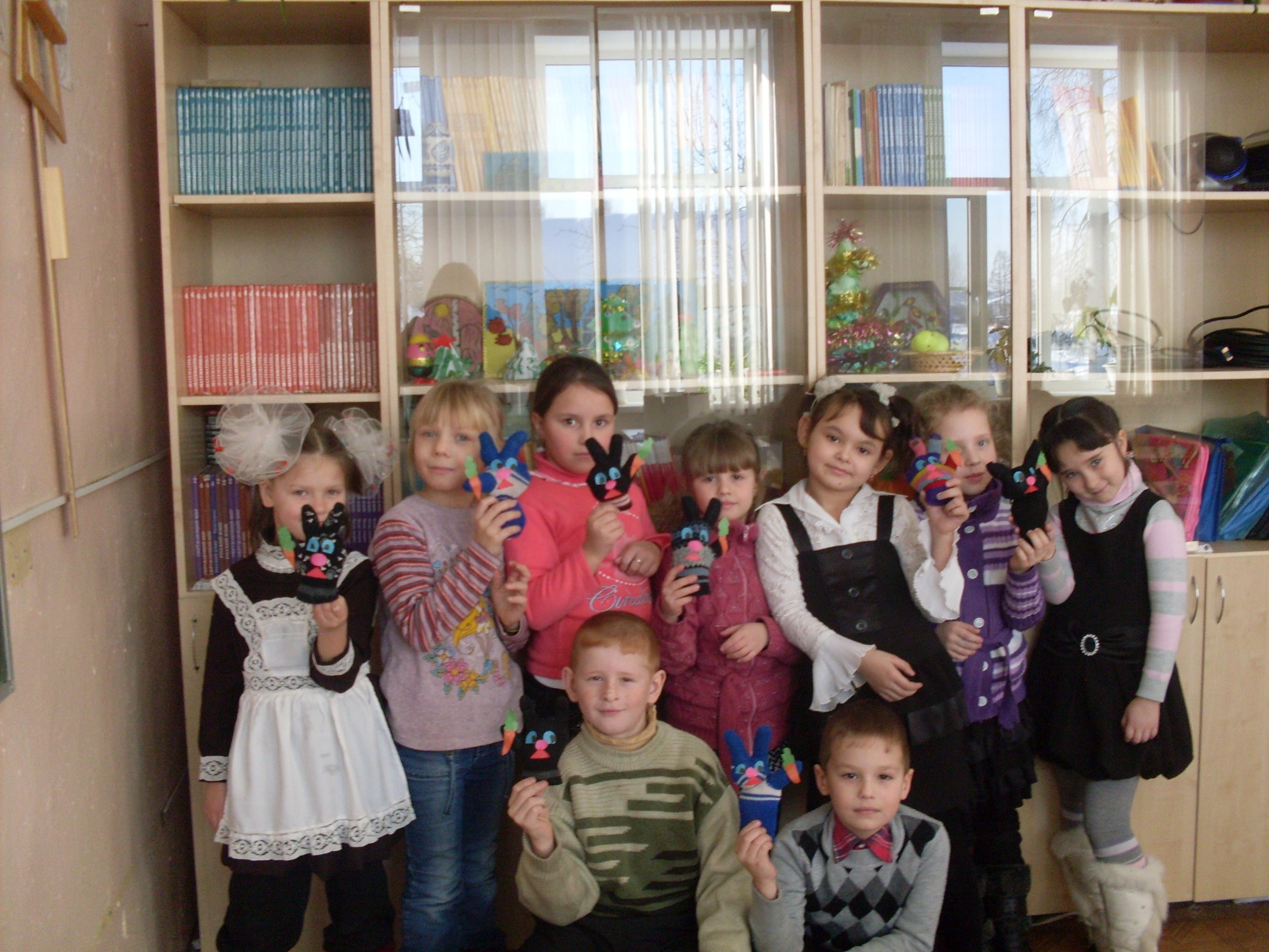 Проект   «Мягкая игрушка – зайчик»Цель:  создать условия для проектной деятельности первоклассниковЗадачи:Учить объяснять, рассуждать, анализировать, сравнивать, оцениватьРазвивать речь, мышление, память, УУДСовершенствовать навыки рабаты с ножницами, цветной бумагой, другими материалами.Обсуждаем проект:Учитель:    Ребята, давайте обсудим, что нам нужно для работы?Какие нужны  материалы?   (перчатка, наполнитель, нить, цветная бумага)Для чего нужна перчатка?  ( основа игрушки)Для чего нужен наполнитель поролон?     (внутренняя набивка игрушки)Зачем понадобиться нить?   (нитью будем  отделять голову от туловища)Для чего нужна цветная бумага?    ( из неё делаем детали:  глаза, нос, рот, морковка)Какие инструменты нам понадобятся? ( ножницы)Чем скреплять будем детали?      (клей-карандаш)Подготовка к проекту:Повторите все вместе, что мы должны положить на парту.Дети: перчатка, наполнитель, клей, нитки, цветную бумагу, ножницы.  Проверьте, всё ли у вас приготовлено.Просмотр презентации и практическая  работа по шагам:Выставка работ: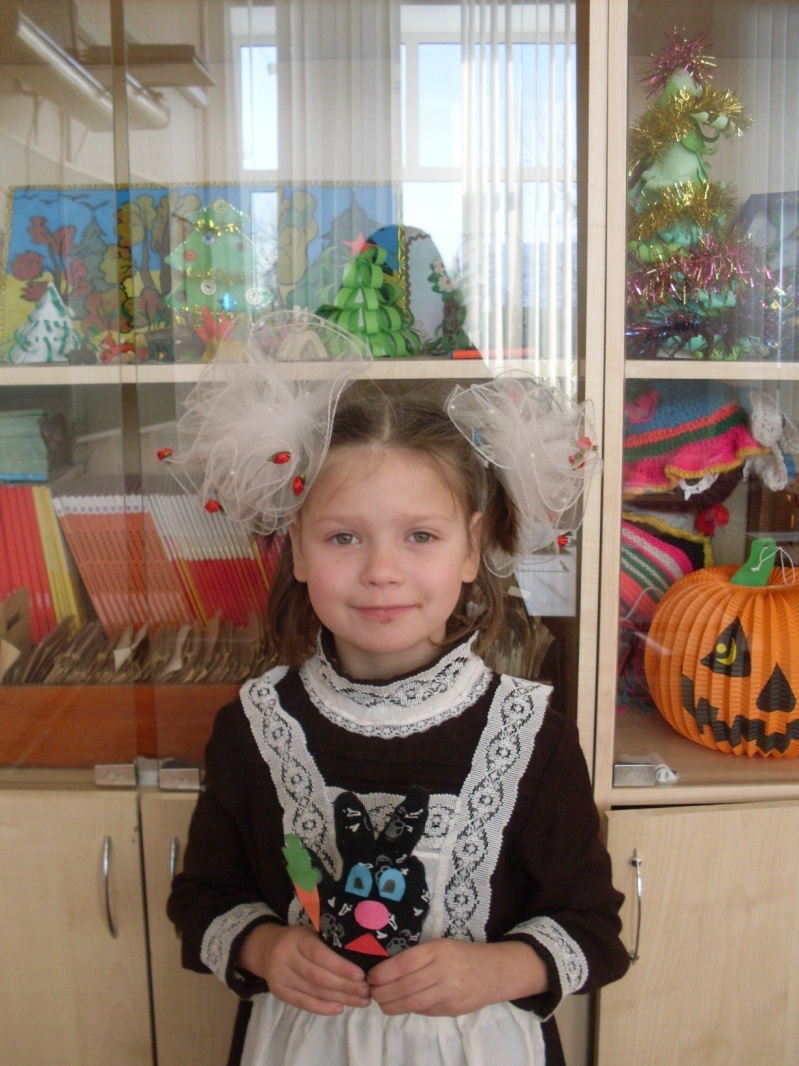 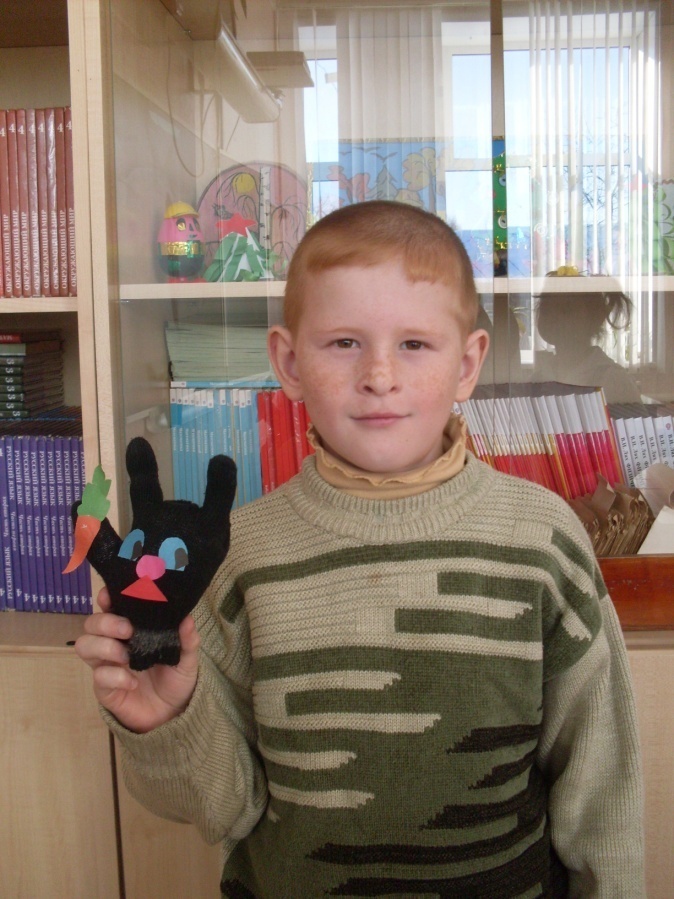 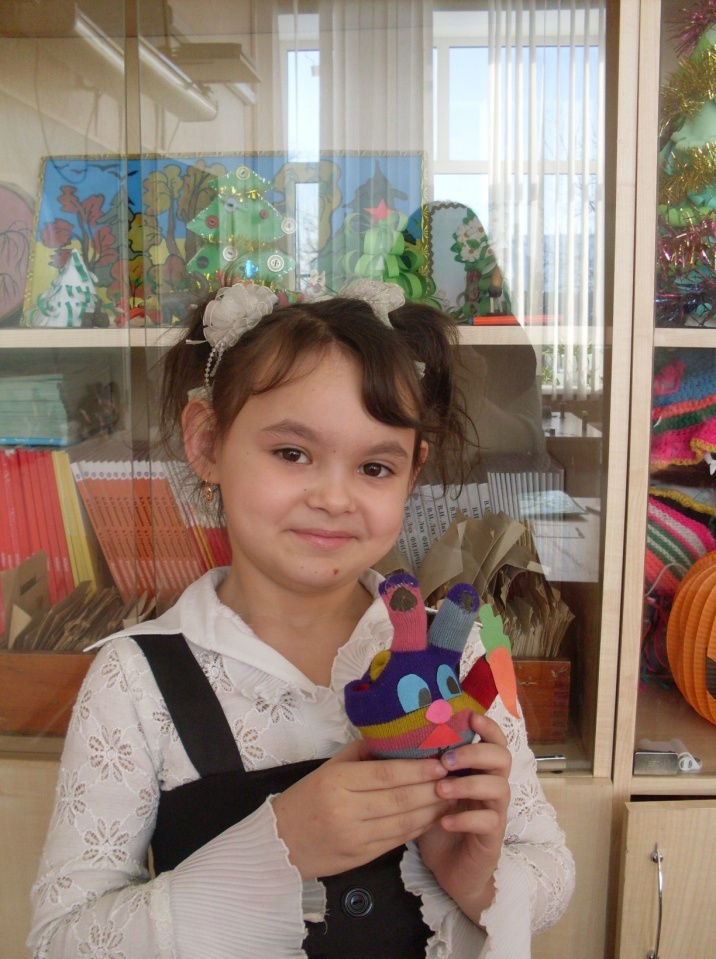 Анализируем  и оцениваем проект: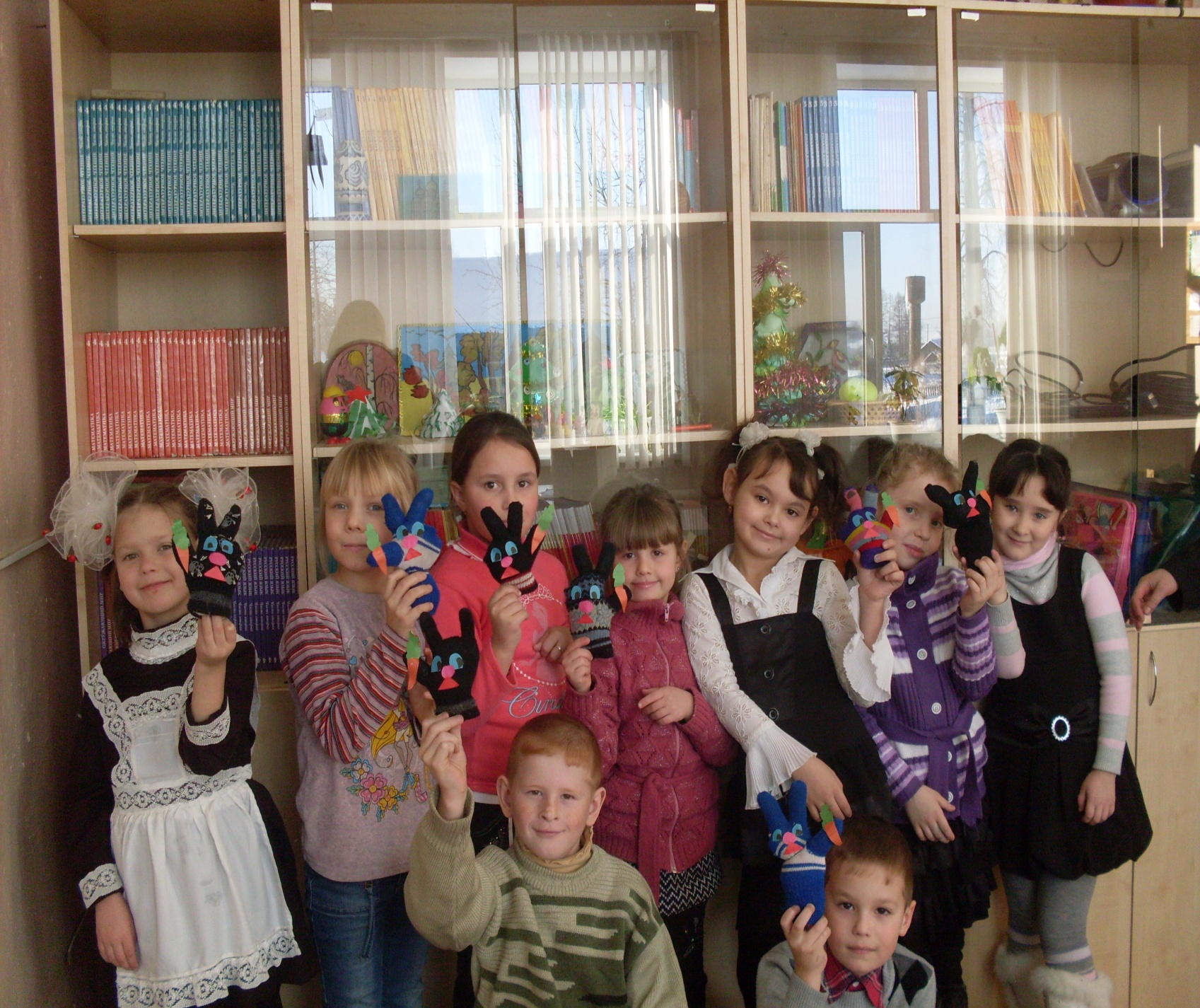 Итог занятия: